                                                        ДекабрьНаступили холода, длинноухий зайка серый обернулся зайкой белым.Перестал медведь реветь, в спячку впал в бору медведь.Кто скажет? Кто знает? Когда это бывает?Вот и наступила зимушка, зима. Снега насыпало достаточно много и в детском саду родители   и сотрудники приступили первым делом к постройке горок.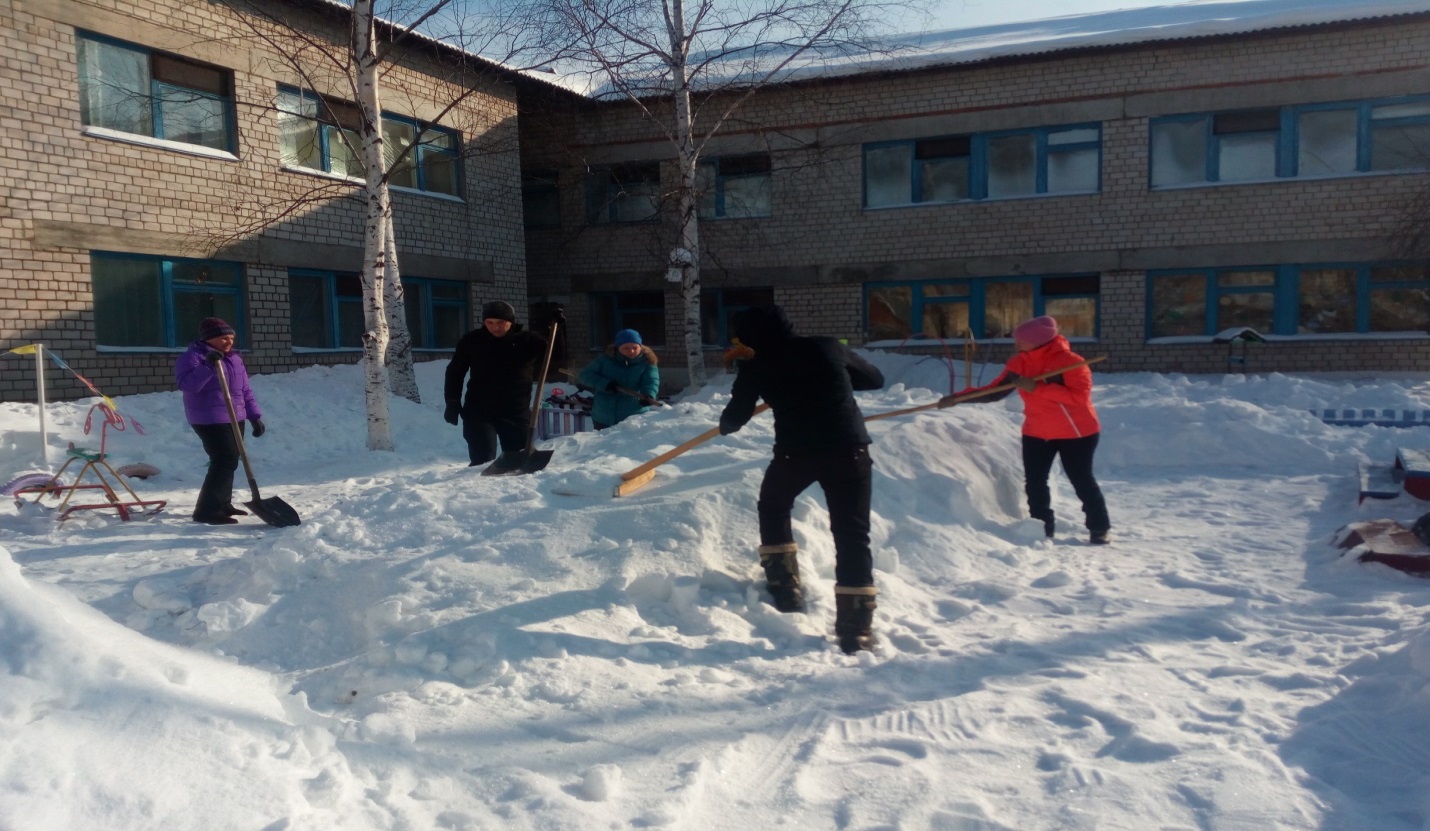 Так же в детском саду прошла акция «Позаботимся о братьях наших меньших». Родители и дети сделали кормушки для птиц, развешали на участках и дети с удовольствием подкармливают птиц и наблюдают   за ними.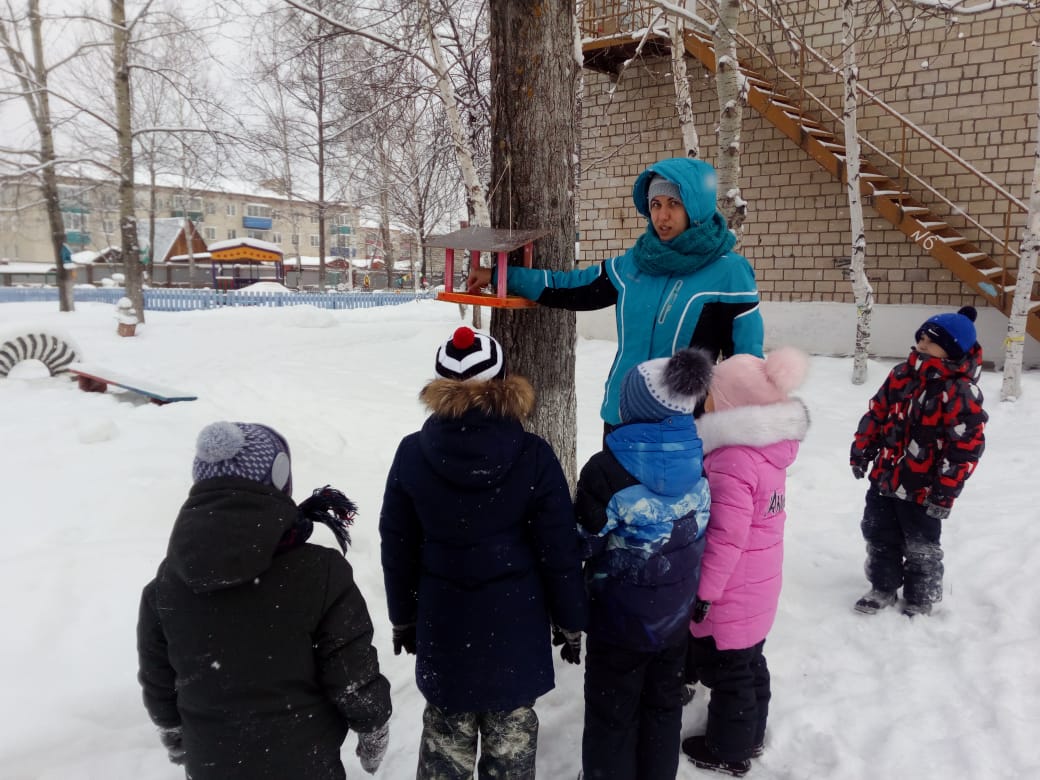 В рамках проекта: «Маленький Лондон» с детьми подготовительной группы были изготовлены Рождественские поздравительные открытки.     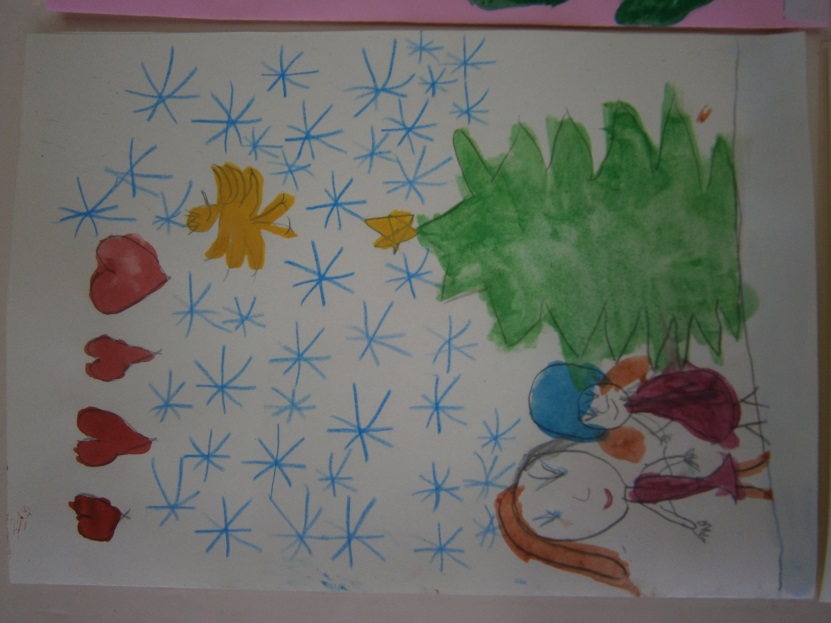 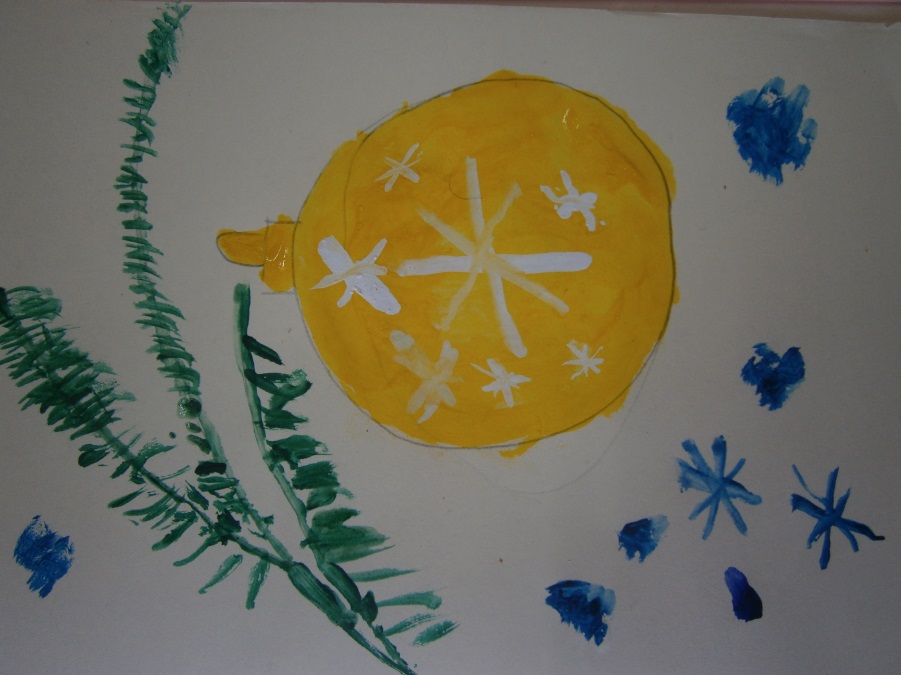 В предверии Новогодних праздников прошли конкурсы на лучшую Новогоднюю поздравительную газету, на лучший рисунок и аппликацию. 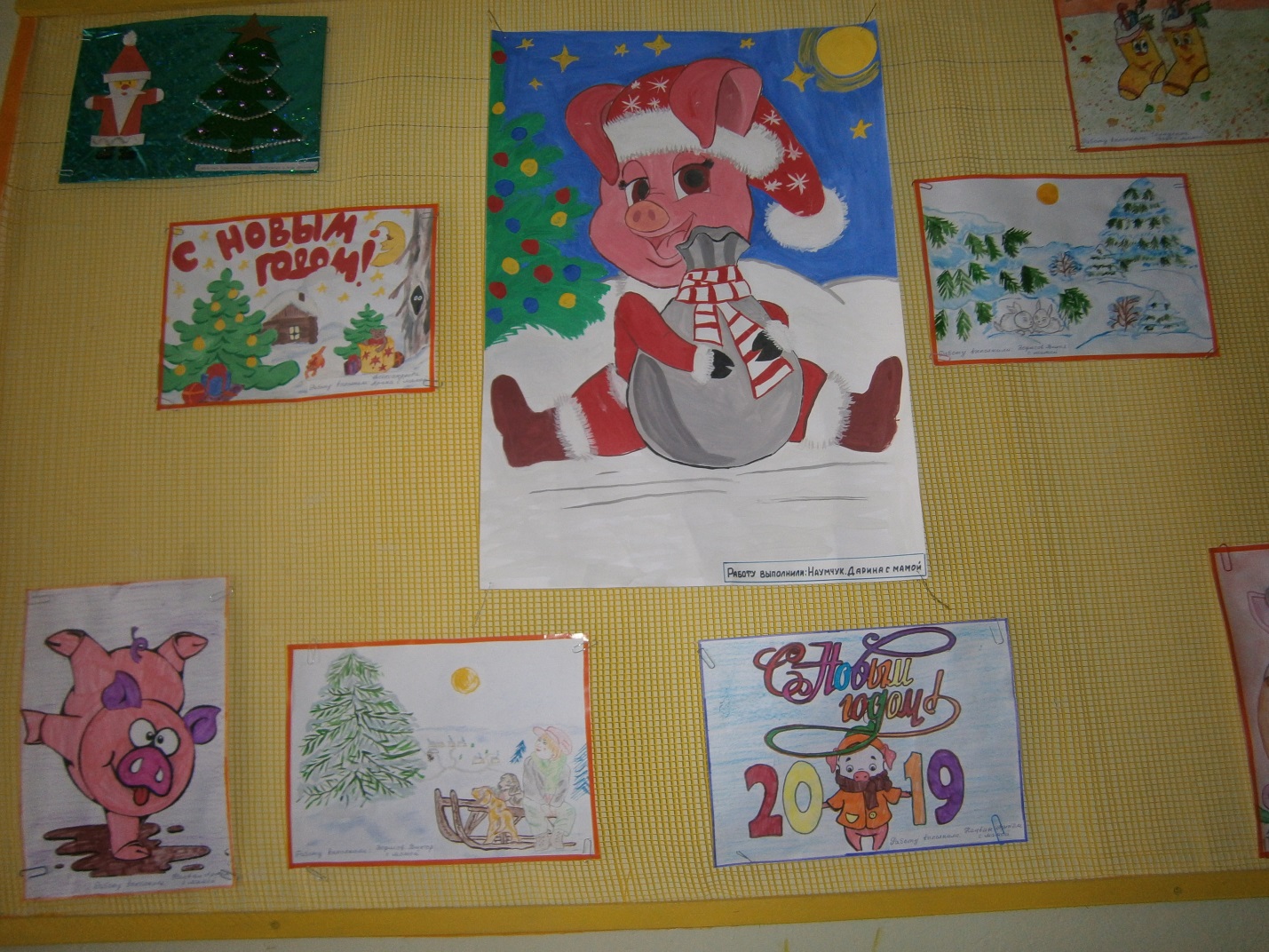 Родители приняли участие в конкурсе новогодних поделок: «Новогодний арт-валенок»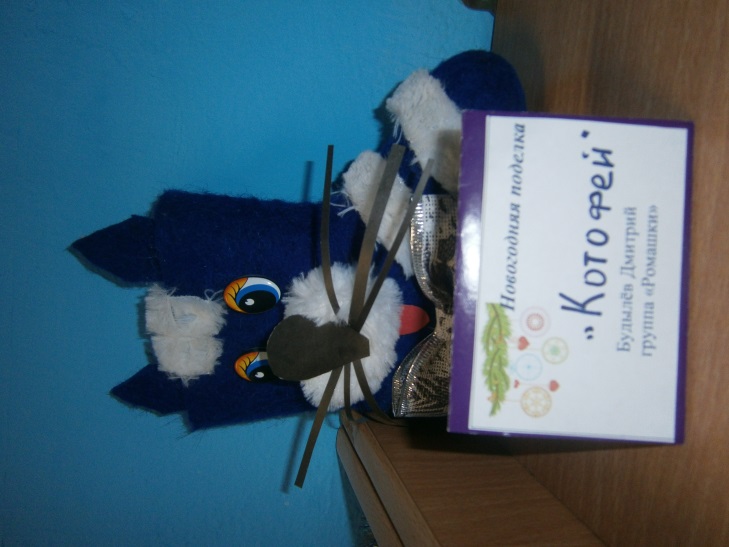 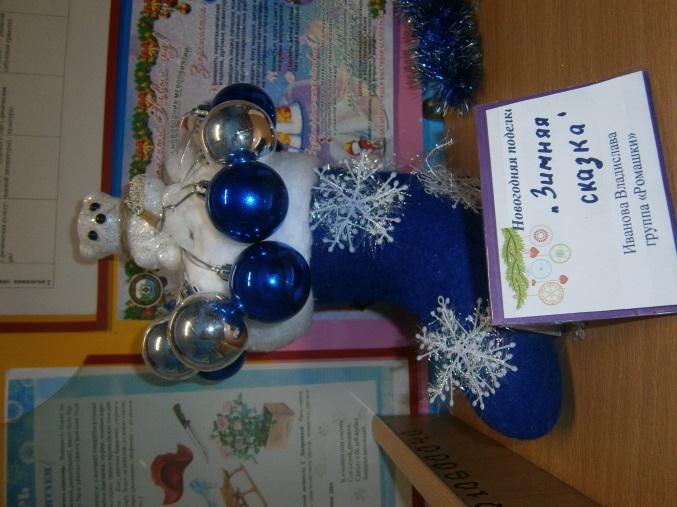 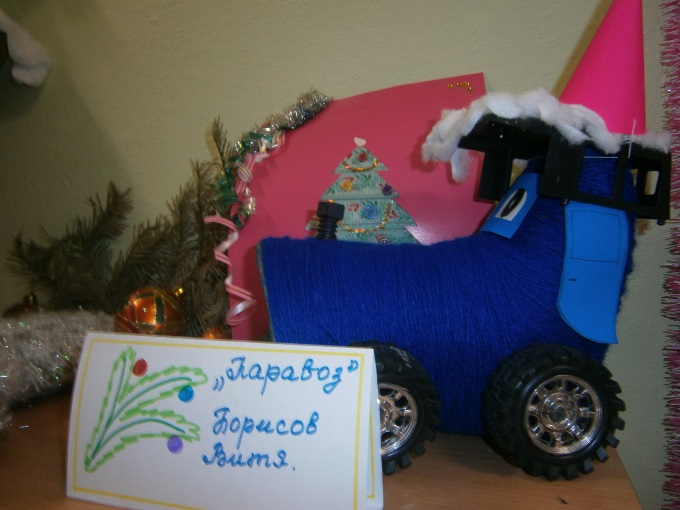 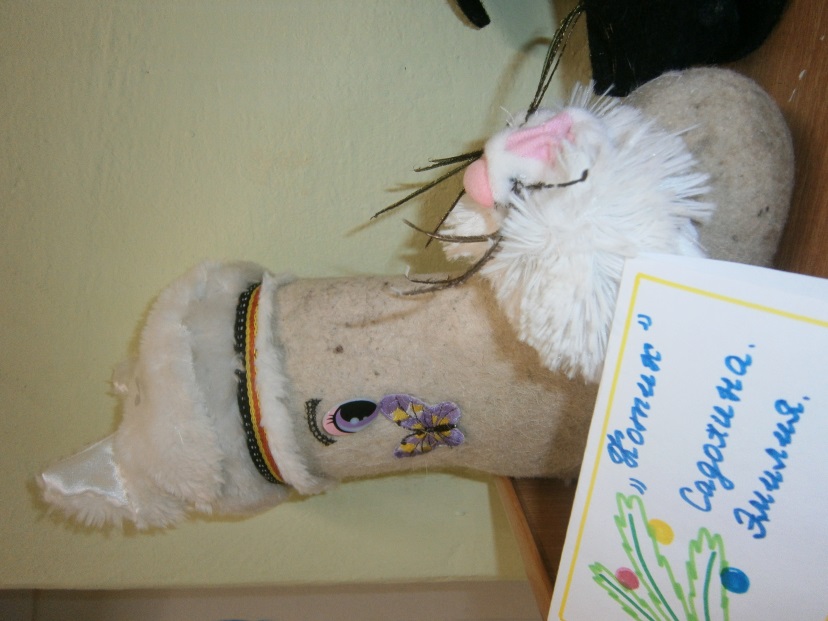 Ну и конечно итогом первого зимнего месяца стали Новогодние утренники, которые все ждали и с удовольствием и большим усердием готовились к ним. Утренники прошли интересно, весело. Молодцы были все и взрослые и дети.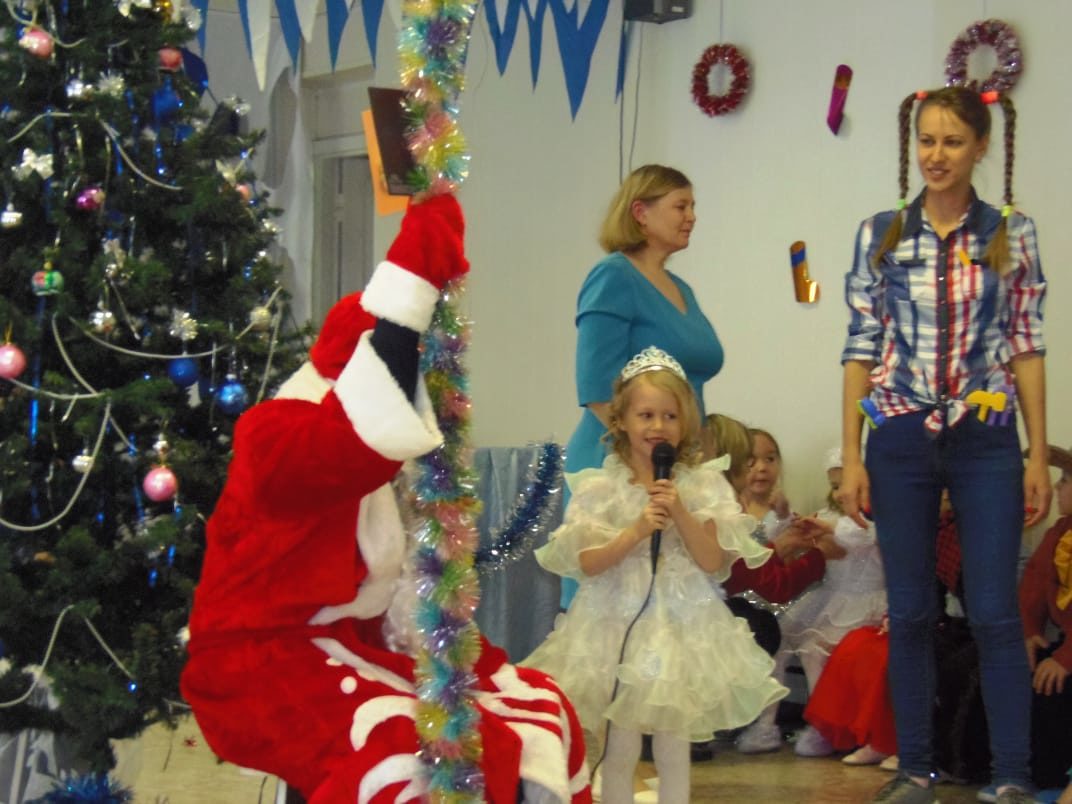 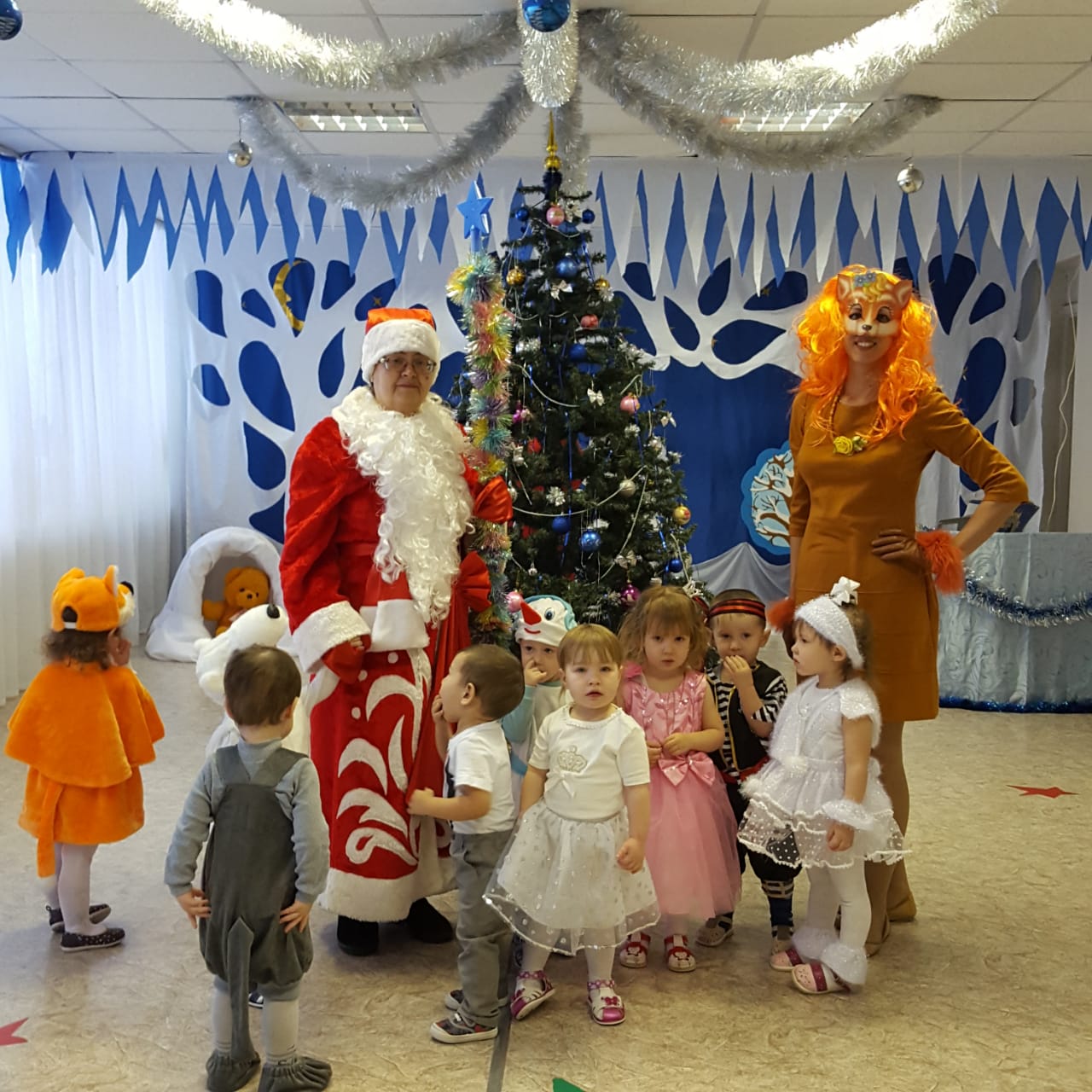 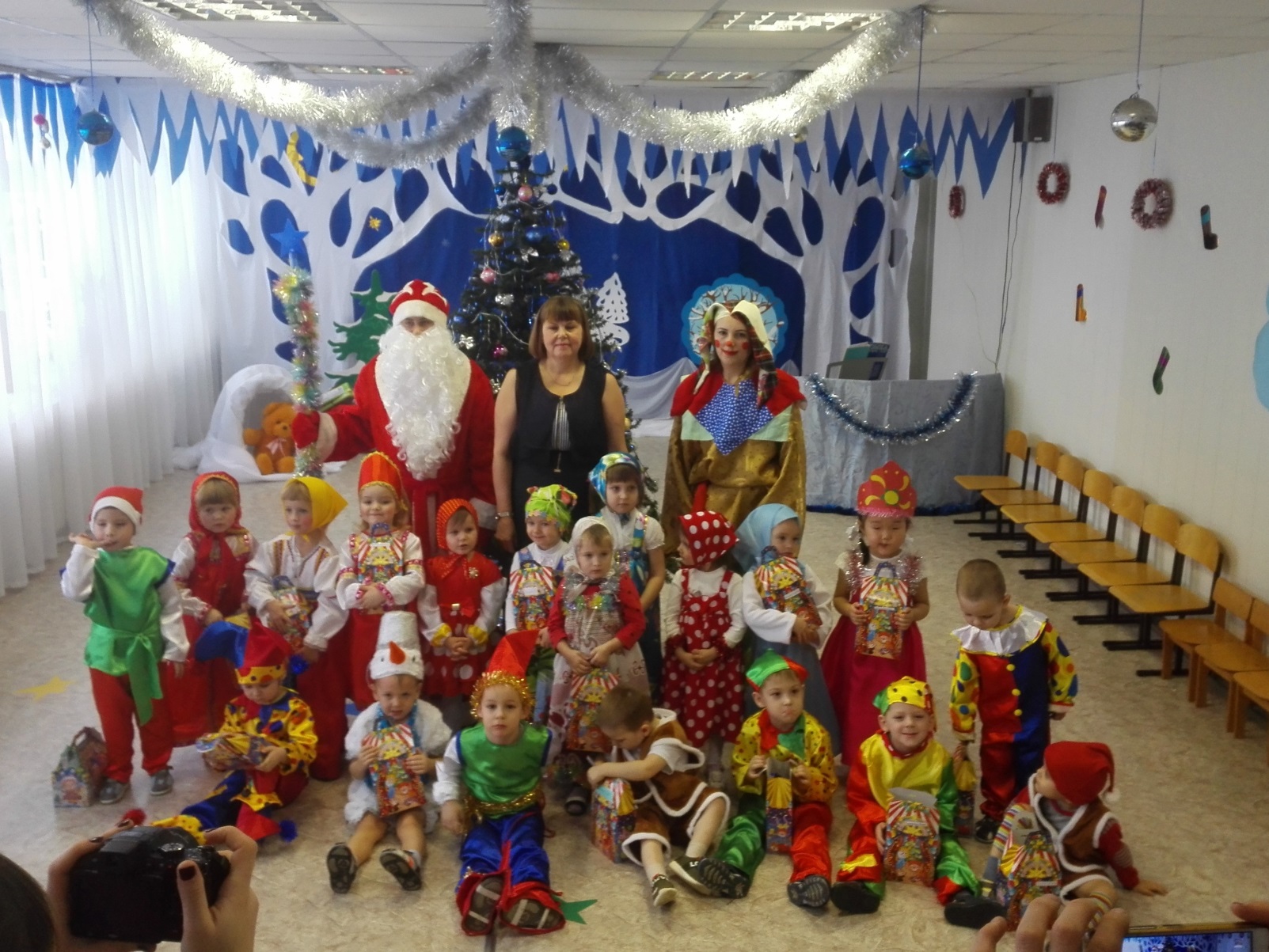 